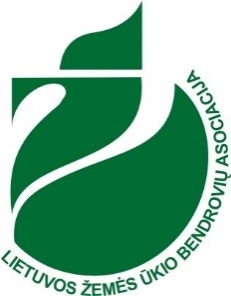 LIETUVOS ŽEMĖS ŪKIO BENDROVIŲ ASOCIACIJALR žemės ūkio ministerijai                                                                                  2020-05-15 Nr. 5-2879          Siunčiame Lietuvos žemės ūkio bendrovių asociacijos nuomonę dėl LR ūkio subjektų, perkančių-parduodančių žalią pieną ir prekiaujančių pieno gaminiais, nesąžiningų veiksmų draudimo įstatymo (toliau – Įstatymas) (dėl prekybininkų įtraukimo į Įstatymą esame pateikę pasiūlymus anksčiau).         Vienas iš labiausiai problemiškų šio Įstatymo aspektų yra bazinės kainos ir priedo reglamentavimas 20%, t.y. kad priedai negali sudaryti daugiau kaip 20 proc. nuo minimalios kainos. Pieno tiekėjų grupės yra naikinamos, todėl visi ūkiai (imant iš šaldytuvų pieną) bus priskiriami vienai grupei.         Patvirtinus siūlomą redakciją, pvz., minimaliai kainai esant 20 cnt/kg, didžiausia kaina su visais priedais galėtų būti 24 cnt/kg. Tokia kaina nedengia prekinių ūkių savikainos. Pieno perdirbimo įmonės tokiu atveju turėtų kelis pasirinkimus:Nesupirkti pieno iš smulkiausių ūkių, kur yra didžiausi surinkimo kaštai (kas mažai tikėtina);Mokėti prekiniams ūkiams žemą kainą ir tokiu būdu subsidijuoti mažesnius;Ieškoti įstatymo nuostatų apėjimo.         Visi trys variantai yra blogi.         Kainos, priedai turi būti reglamentuoti taip, kad neskriaustų silpnesniųjų, tačiau tuo pat metu turėtų atsižvelgti į kokybę, logistikos kaštus ir kitus, savikainą lemiančius, pieno kainos elementus.PagarbiaiLietuvos žemės ūkio bendrovių asociacijosGeneralinis direktorius                                                                                                        Jonas Sviderskis_____________________________________________________________________________________LITHUANIAN ASSOCIATION OF AGRICULTURAL COMPANIESKodas 110055327                                 Tel.: (8-5) 2122248                   Atsiskaitomoji sąskaita LT334010042400033443Tilto g. 35-6,                                         Tel.: (8-5) 2127688                   AB DnB bankasLT-01101 Vilnius                                 El. paštas info@lzuba.lt             Banko kodas 40100                                                              http://www.lzuba.lt